IZRAKSTS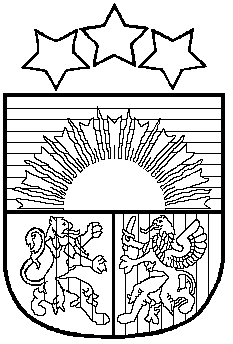 LATVIJAS REPUBLIKAPRIEKULES NOVADA PAŠVALDĪBAS DOMEReģistrācijas Nr. , Saules iela 1, Priekule, Priekules novads, LV-3434, tālrunis , fakss 63497937, e-pasts: dome@priekulesnovads.lvSĒDES  PROTOKOLSPriekules novadā2014.gada 30.oktobrī	                       	                                                                            Nr.204.§Par grozījumiem Priekules novada domes amatu un amatalgu sarakstā 	Priekules novada pašvaldībā 2014.gada 14.oktobrī saņemts Kalētu pamatskolas direktores Ineses Kudumas iesniegums (reģ.Nr.2.1.3/1610) ar lūgumu rast iespēju ar 2014.gada 1.novembri piešķirt vēl 0,5 likmi audzinātāja palīga likmes, jo mācību darbs šajā grupā notiek vienlaicīgi gan 5-gadīgiem bērniem, gan 6-gadīgiem bērniem un ar viena audzinātājas palīga darbu nevar nodrošināt pilnvērtīgu mācību procesu. Audzinātājas palīgs ir nepieciešams nodarbību laikā, t.i. katru darba dienu no 9:00 līdz 13:00, tātad 4 stundas dienā.Pamatojoties uz Ineses Kudumas 2014.gada 13.oktobra iesniegumu, Izglītības, kultūras un sporta komitejas deputāti A.Cīrulis, G.Ķervija, M.Mikāls un izglītības vadītāja A.Purviņa 2014.gada 20.oktobrī apmeklēja Kalētu pamatskolas pirmsskolas grupas. Tika vērots darbs 5 un 6 gadīgo apvienotajā grupiņā. Sarunā ar skolas direktori un pirmsskolas audzinātāju R.Feldmani, noskaidrots, ka vienlaikus ar tik lielu bērnu skaitu apgūt 2 dažādus saturus ir apgrūtinoši. Skolas vadība ir radusi risinājumu telpu nodrošinājumam. Taču arī šajā situācijā nepieciešams aukles atbalsts audzinātājai mācību procesā – materiālu sagatavošana, izdale, roku mazgāšana pēc zīmēšanas un darbmācības darbiem, pastaigām, bērnu drošības garantēšanai un higiēnas prasmju apmācībai. Sarunā tika noskaidrots, ka papildus pieprasītā likme būtu nepieciešama līdz 2014./15.mācību gada beigām un varētu būt mazāka nekā sākotnēji pieprasīts. 	2014.gada 21.oktobrī pašvaldībā saņemts vēl viens Kalētu pamatskolas direktores iesniegums (reģ.Nr.2.1.3/1661), kurā precizēts papildus nepieciešamais darba stundu skaits audzinātājas palīgam – tās ir 12 stundas nedēļā jeb 0,3 likmes. 	Pamatojoties uz likuma „Par pašvaldībām” 21.panta pirmās daļas 13.punktu, Priekules novada pašvaldības dome, atklāti balsojot „par’’ – 11 deputāti – Malda Andersone,  Ainars Cīrulis, Alda Binfelde, Andris Džeriņš,  Tatjana Ešenvalde,  Vija Jablonska, Inese Kuduma, Arnis Kvietkausks, Gražina Ķervija, Mārtiņš Mikāls, Inita Rubeze; „pret”- nav, „atturas” – nav, nolemj:	1. Izdarīt Priekules novada domes amatu un amatalgu sarakstā grozījumus saskaņā ar lēmumam pievienoto pielikumu Kalētu pamatskolā. 2. Grozījumi struktūrvienībā ir spēkā 2014./2015.mācību gadam un stājas spēkā ar 2014.gada 1.novembri.3. Grozījumus finansēt no Kalētu pamatskolas budžeta – struktūrvienība 09.2104, kods 1110 - EUR 214,80 un kods 1210 – EUR 50,67.Pielikumā: 1.pielikums ‘’Grozījumi Priekules novada domes amatu un amatalgu sarakstā ‘’  uz 1 lp.Sēdes vadītāja Vija Jablonska		(personiskais paraksts)Protokoliste  Daiga Tilgale                 (personiskais paraksts)	         IZRAKSTS PAREIZSPriekules novada pašvaldības sekretāre							           	           D.TilgalePriekulē, 04.11.2014.1.pielikumsPriekules novada pašvaldības domes 30.10. 2014.(prot.Nr.20,4.§) „ Par grozījumiem Priekules novadadomes amatu un amatalgu sarakstā”Grozījumi Priekules novada domes amatu un amatalgu sarakstā Domes priekšsēdētāja						     V.JablonskaIestāde, struktūrvienībaAmata nosaukumsKods pēc profesiju klasifika-toraAmata klasifi-kācija (saime, apakšsaime, līmenis, mēnešalgu grupa)Vienību skaitsMēnešu skaitsSlodzeDarba stundu skaits nedēļāMēneša darba alga, EURPilnas likmes, EURPiezīmesKalētu pamatskolaKalētu pamatskola09.2104Skolotāja palīgs5312 0129. Pedagoģijas darbības atbalsts, I, 4.mēnešalgu grupa120,312107,40358,00Amats iekļauts sarakstā līdz 2014 ./2015. mācību gada beigām